HEMA Ireland Risk Assessment TemplateRisk Values calculated using matrix below.  Find the appropriate value for the severity and probability, and add them. 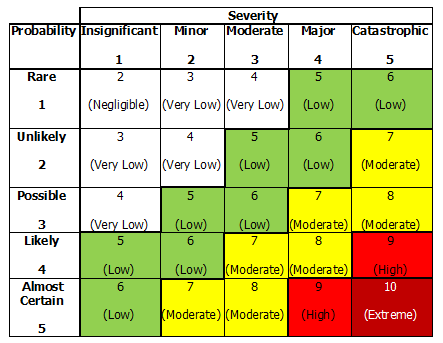 I have been made aware of the above risk assessment[Repeat page as necessary]Group:VenueDate Submitted:Period covered:First Aiders present:First Aid Kit present:Brief Description of Activities Covered by this Risk AssessmentCopy submitted to HEMA Ireland:_________________________________________________________Signed by Club Representative:_________________________________________________________Date:_________________________________________________________ActivityCommentsRisksUnmitigated RiskUnmitigated RiskUnmitigated RiskMitigationMitigated RiskMitigated RiskMitigated RiskCommentsRisksSevProbRiskMitigationSevProbRiskCommentsGeneral ExerciseActivityCommentsRisksUnmitigated RiskUnmitigated RiskUnmitigated RiskMitigationMitigated RiskMitigated RiskMitigated RiskCommentsRisksSevProbRiskMitigationSevProbRiskCommentsNameDateNameDate